Lesson 22:  Multiplying and Dividing Expressions with RadicalsClasswork Exercises 1–5  Simplify as much as possible.Complete parts (a) through (c).Compare the value of  to the value of Make a conjecture about the validity of the following statement.  For nonnegative real numbers  and , .  Explain.Does your conjecture hold true for  and ?Complete parts (a) through (c).Compare the value of  to the value of .Make a conjecture about the validity of the following statement.  For nonnegative real numbers  and , when , .  Explain.Does your conjecture hold true for  and ?Exercises 6–17Simplify each expression as much as possible and rationalize denominators when applicable.The captain of a ship recorded the ship’s coordinates, then sailed north and then west, and then recorded the new coordinates.  The coordinates were used to calculate the distance they traveled, km.  When the captain asked how far they traveled, the navigator said, “About  km.”  Is the navigator correct?  Under what conditions might he need to be more precise in his answer?Problem SetExpress each number in its simplest radical form.Pablo found the length of the hypotenuse of a right triangle to be .  Can the length be simplified?  Explain.Sarahi found the distance between two points on a coordinate plane to be .  Can this answer be simplified?  Explain. Nazem and Joffrey are arguing about who got the right answer.  Nazem says the answer is , and Joffrey says the answer is .  Show and explain that their answers are equivalent.Determine the area of a square with side length  in.Determine the exact area of the shaded region shown below.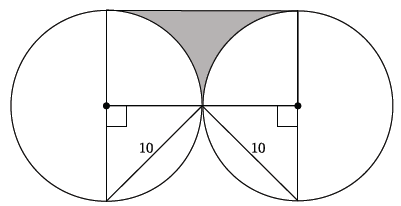 Determine the exact area of the shaded region shown to the right.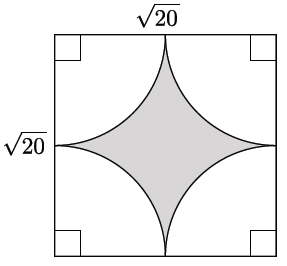 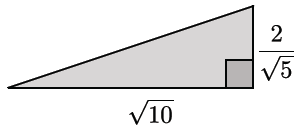 Calculate the area of the triangle to the right.Prove Rule 2 for square roots:     (.Let  be the nonnegative number so that , and let  be the nonnegative number so that .  